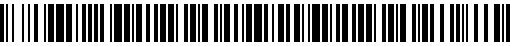 2630/ULN/2022-ULNM Čj.: UZSVM/ULN/2242/2022-ULNMAUKČNÍ VYHLÁŠKAElektronická aukce se řídí platným Aukčním řádem, není-li stanoveno v této Aukční vyhlášce jinak. Aukční řád je v elektronické podobě uveřejněn na webových stránkách www.nabidkamajetku.cz.I.Termín konání elektronické aukceTouto „Aukční vyhláškou" se vyhlašuje konání elektronické aukce prostřednictvím Elektronického aukčního systému Správce: Úřadu pro zastupování státu ve věcech majetkových, se sídlem Rašínovo nábřeží 390/42, 128 00 Praha 2, IČO: 69797111, dostupného na webových stránkách www.nabidkamajetku.cz. Začátek elektronické aukce se stanovuje na den 22. 8. 2022 ve 12.00 hod. Konec elektronické aukce se stanovuje na den 24. 8. 2022 ve 12.00 hod.Zadavatelem aukce je Česká republika - Úřad pro zastupování státu ve věcech majetkových.Příslušným pracovištěm Zadavatele aukce je odbor Odloučené pracoviště Louny, Pod Nemocnicí 2381, 440 01 Louny. Kontaktní osobou je Šárka Hrabáková, e-mail: sarka.hrabakova@uzsvm.cz, tel. 415 623 226II.Podmínky účasti v aukciÚčast v elektronické aukci je možná pouze pro registrované uživatele Elektronického aukčního systému (dále jen „EAS“). Způsob registrace je uveden v Aukčním řádu zveřejněném na webových stránkách www.nabidkamajetku.cz, na těchto webových stránkách je možné také registraci provést. Zároveň je podmínkou účasti složení částky na úhradu kupní ceny (dále jen „kauce“) ve smyslu článku 5 odst. 2 písm. c) Aukčního řádu, a to ve výši 6.500,00 Kč. Kauci lze složit pouze bezhotovostním převodem na účet č. 6015-8124411/0710 tak, aby byla připsána na účet Zadavatele aukce ve lhůtě do 19. 8. 2022. Jako variabilní symbol a specifický symbol každý uživatel uvede údaje, které jsou zaslány systémem po přihlášení se k elektronické aukci.V případě, kdy se Účastník aukce nestane Vítězem aukce a uhradil jiným způsobem, než bezhotovostním převodem, je povinen sdělit kontaktní osobě číslo účtu, na který se mu má kauce vrátit. Takto musí učinit prostřednictví e-mailové adresy uvedené v kontaktních údajích u svého uživatelského účtu v EAS, a to ve lhůtě 5 pracovních dnů ode dne ukončení elektronické aukce.Úhrada kauce v hotovosti do poklady Zadavatele aukce je nepřípustná. Kauci je nutné zaslat v dostatečném časovém předstihu vzhledem ke lhůtám mezibankovních převodů, včasné připsání aukce na účet Zadavatele aukce je odpovědností Uživatele. Případné zdržení připsání kauce na účet Zadavatele aukce jde k tíži Uživatele.III.Označení vlastníka Předmětu aukceČeská republika - Úřad pro zastupování státu ve věcech majetkových, se sídlem Rašínovo nábřeží 390/42, 128 00 Praha 2, IČO: 69797111.IV.Předmět aukcePředmětem elektronické aukce je nemovitá věc:pozemková parcela č. 724/8 o výměře 3543 m2, ostatní plocha, jiná plocha, ochranné pásmo přír. léčiv. zdroje nebo zdroje přír. miner. vodyv k. ú. Břvany, obec Břvany, vedené u Katastrálního úřadu pro Ústecký kraj, Katastrální pracoviště Louny a zapsaná na LV č. 60000.Popis Předmětu aukce:Pozemek se nachází mimo zastavěné území obce, je z větší části užíván. Jedná se o součást většího půdního celku. Na části pozemku rostou vysemeněné keře bezu. Z hlediska územního plánu je pozemek veden jako účelová komunikace, cestní síť v krajině. Na pozemku se nachází zařízení provozovaná společností Severočeské vodovody a kanalizace, a.s. a jejich ochranná nebo bezpečnostní pásma. Konkrétně se jedná o: vodovodní řad DN<500, vodovodní řad DN >=500. Pozemek se nachází v ochranném pásmu II. stupně zdrojů přírodních minerálních vod zřídelní struktury Břvany. Ochranná pásma zdrojů ve Břvanech byla stanovena výměrem čj. ČIL-484-24.9.71 ze dne 5. ledna 1972 a výnosem MZ ČSR č. 10/1972.Na pozemek není přístup z veřejné komunikace, ale pouze přes pozemky jiných vlastníků. Tento přístup není smluvně zajištěn. V.Prohlídka Předmětu aukceVzhledem k poloze, se prohlídka Předmětu aukce neuskuteční.VI.Nejnižší podání a PříhozNejnižší podání činí   65.500,-Kč (slovy: Šedesátpěttisícpětset korun českých).Příhoz je stanoven na částku minimálně 1.000,- Kč (slovy: Jedentisíc korun českých).VII.Účastníci aukceUživatelům EAS, kteří se do elektronické aukce přihlásí, bude jako Účastníkům aukce přiděleno ID účastníka aukce, které platí pouze pro konkrétní elektronickou aukci. Vstupem do elektronické aukce Účastník aukce souhlasí s podmínkami Kupní smlouvy.Kromě prohlášení podle Aukčního řádu Účastník aukce svou účastí v elektronické aukci prohlašuje, že nemá vůči Zadavateli aukce dluh, jehož plnění je vynutitelné na základě vykonatelného exekučního titulu podle § 40 zákona č. 120/2001 Sb., o soudních exekutorech a exekuční činnosti (exekuční řád), ve znění pozdějších předpisů; v případě, že dojde ke změně v této skutečnosti, nebude se účastnit žádné elektronické aukce v EAS a bezodkladně tyto změny oznámí správci. Existence takového dluhu může být důvodem pro odmítnutí uzavření Kupní smlouvy s Vítězem aukce.VIII.Úhrada ceny dosažené v elektronické aukci a převzetí Předmětu aukceJestliže Vítěz aukce při přihlašování do elektronické aukce uvedl, že Předmět aukce chce nabýt do spoluvlastnictví, musí ve lhůtě do 5 pracovních dnů ode dne udělení Souhlasu doložit kontaktní osobě souhlas budoucího spoluvlastníka/spoluvlastníků k nabytí spoluvlastnického podílu na Předmětu aukce v prosté kopii (viz příloha č. 1 Aukčního řádu).Jestliže Vítěz aukce při přihlašování uvedl, že Předmět aukce chce nabýt do společného jmění manželů, musí manžel/ka ve lhůtě do 5 pracovních dnů ode dne udělení Souhlasu doložit kontaktní osobě své identifikační údaje. Pokud podává nabídku jeden z manželů a hodlá Kupní smlouvou nabýt Předmět aukce do svého výlučného vlastnictví, musí ve lhůtě do 5 pracovních dnů od udělení Souhlasu doložit kontaktní osobě jednu z listin dle čl. 10 odst. 3 písm. d) Aukčního řádu.Vítěz aukce je povinen se dostavit ve lhůtě 30 dnů ode dne udělení souhlasu na příslušné pracoviště Zadavatele aukce, prokázat svou totožnost (včetně rodného čísla) ve smyslu 
čl. 10 odst. 3 Aukčního řádu, a platně podepsat Kupní smlouvu. Poté je třeba jeden podepsaný výtisk doručit s úředně ověřeným podpisem na příslušné pracoviště ve lhůtě do 14 dnů ode dne podpisu Kupní smlouvy, pokud to Aukční řád vyžaduje.Vítěz aukce může po dohodě s kontaktní osobou podepsat Kupní smlouvu za využití poštovních služeb. Tento požadavek musí Vítěz aukce sdělit do 5 pracovních dnů ode dne udělení Souhlasu. V takovém případě je Vítěz aukce povinen vrátit podepsanou Kupní smlouvu v požadovaném počtu výtisků v termínu do 14 pracovních dní od doručení. Jeden z výtisků musí v tomto případě být vždy opatřen úředně ověřeným podpisem. Jestliže k převodu vlastnického práva je nutný zápis do katastru nemovitostí, je Vítěz aukce povinen z důvodu přípravy návrhu na zápis vkladu do katastru nemovitostí sdělit své rodné číslo, 
a to na formuláři (viz příloha č. 1 Aukční vyhlášky), který je zaslán spolu s Kupní smlouvou.Jestliže se Vítězem aukce stane územní samosprávný celek, tak se lhůty dle odst. 3 a 4 tohoto článku neuplatní V takovém případě je Vítěz aukce povinen doručit podepsanou Kupní smlouvu v požadovaném počtu výtisků v termínu do 14 pracovních dní od schválení právního jednání orgánem územně samosprávného celku. V případě, kdy má zástupce územně samosprávného celku založený podpisový vzor na příslušném katastrálním úřadě, nemusí být žádný z výtisků opatřen úředně ověřeným podpisem.V případě, že Vítěz aukce tak neučiní v těchto lhůtách, nastává Zmaření aukce. Jestliže Vítěz aukce se stane Zmařitelem aukce, může být vyzván k uzavření Kupní smlouvy Účastník aukce, který se umístil na dalším místě, pokud jím nabídnutá aukční cena není nižší než 90 % ceny nabídnuté Účastníkem aukce prvním v pořadí.Nejpozději do 10 pracovních dnů od doručení všech výtisků smlouvy podepsaných kupujícím zajistí Zadavatel aukce podpis smlouvy ze své strany. Zadavatel aukce předá Kupní smlouvu po podpisu poslední smluvní stranou do 5 pracovních dnů příslušnému ministerstvu ke schválení převodu.Po nabytí platnosti Kupní smlouvy je kupující povinen zaplatit Zadavateli aukce aukční cenu v plné výši, a to do konkrétně určeného data, přičemž tato lhůta nebude kratší než 30 dnů ode dne odeslání výzvy k úhradě, a zároveň tato výzva bude kupujícímu zaslána do 30 dnů ode dne, kdy tato Kupní smlouva opatřená schválením převodu příslušným ministerstvem bude doručena prodávajícímu. Přílohou výzvy bude stejnopis oboustranně podepsané Kupní smlouvy s případným schválením převodu od příslušného ministerstva.Po udělení Souhlasu Vítězi aukce se neúspěšným Účastníkům aukce kauce vrací bez prodlení po udělení Souhlasu, nejpozději do 10 pracovních dnů ode dne udělení Souhlasu.Kupní cena se považuje za zaplacenou dnem, kdy je připsána na účet Zadavatele aukce. Kauce složená kupujícím v rámci elektronické aukce na účet Zadavatele se započte na úhradu kupní ceny.Pokud ministerstvo uzavřenou Kupní smlouvu neschválí, kauce se vrací i Vítězi aukce bez zbytečného odkladu, a to nejpozději do 10 pracovních dnů ode dne doručení úřadu sdělení o neschválení převodu ministerstvem, s tím, že ve sdělení není Úřad vyzván k doplnění.Kauce propadá kromě situací vymezených v Aukčním řádu i v případě, že Předmět aukce lze převést pouze do společného jmění manželů, avšak druhý z manželů ve lhůtě 5 pracovních dní neposkytne své identifikační údaje nebo odmítne podepsat Kupní smlouvu.Podléhá-li Kupní smlouva uveřejnění v registru smluv podle zákona č. 340/2015 Sb., o zvláštních podmínkách účinnosti některých smluv, uveřejňování těchto smluv a o registru smluv (zákon o registru smluv), ve znění pozdějších předpisů, uveřejňuje Kupní smlouvu v registru smluv Zadavatel aukce.IX.Závěrečná ustanoveníTato Aukční vyhláška byla sepsána a je platná pouze pro elektronickou aukci předmětu, pro nějž byla tato Aukční vyhláška vyhotovena.Veškerá práva a povinnosti účastníků aukce, které nejsou v této Aukční vyhlášce specifikována, se řídí platným Aukčním řádem a souvisejícími zákony.Louny, 19.7.2022Ing. Marie Popová, v. r.ředitelka odboru OP LounyZadavatel aukce Česká republika - Úřad pro zastupování státu ve věcech majetkových za kterou právně jedná Ing. Marie Popová, na základě Příkazu 6/2019, v platném znění